НАКАЗ02.03.2018   				№  46Про підсумки ІІІ міського науково-практичного конкурсу для учнів 10-11-х класів закладів загальної середньої освіти «Основи безпеки життєдіяльності»На виконання наказу Департаменту освіти Харківської міської ради від 26.01.2018 № 19 «Про проведення ІІІ міського науково-практичного конкурсу для учнів 10-11-х класів закладів загальної середньої освіти «Основи безпеки життєдіяльності» 24 лютого 2018 року оргкомітетом проведено ІІІ міський науково-практичний конкурс для учнів 10-11-х класів закладів загальної середньої освіти «Основи безпеки життєдіяльності».Відповідно до Умов проведення ІІІ міського науково-практичного конкурсу для учнів 10-11-х класів закладів загальної середньої освіти «Основи безпеки життєдіяльності» та на підставі рішення журі турніру (протокол додається)НАКАЗУЮ:1. Визнати переможцями конкурсу в командному заліку та нагородити:1.1. Дипломом І ступеня та цінними подарунками команду «Бонжур» Харківської спеціалізованої школи № 108 Харківської міської ради Харківської області.1.2. Дипломом ІІ ступеня та цінними подарунками:- команду «Народжені допомагати» Харківської загальноосвітньої школи І-ІІІ ступенів № 117 Харківської міської ради Харківської області;- команду «Авангард» Харківської загальноосвітньої                       школи І-ІІІ ступенів № 160 Харківської міської ради Харківської області;1.3. Дипломами ІІІ ступеня та цінними подарунками:команду команду «NON-Stop» Харківської загальноосвітньої   школи І-ІІІ ступенів № 68 Харківської міської ради Харківської області;команду «Інтерни» Харківської загальноосвітньої                     школи І-ІІІ ступенів № 35 Харківської міської ради Харківської області;команду «Гемоглобін» Харківської гімназії № 172 Харківської міської ради Харківської області.2. Визнати переможцями конкурсу в особистому заліку та нагородити:2.1. Дипломом І ступеня та цінним подарунком Гораль Діану, ученицю Харківської загальноосвітньої школи І-ІІІ ступенів № 117 Харківської міської ради Харківської області.2.2. Дипломами ІІ ступеня та цінними подарунками:Мягкоголову Діану, ученицю Харківської загальноосвітньої    школи І-ІІІ ступенів № 160 Харківської міської ради Харківської області;Блізніченко Дар’ю, ученицю Харківської спеціалізованої         школи І-ІІІ ступенів № 108 Харківської міської ради Харківської області;Кашомулі Еваггелію, ученицю Харківської загальноосвітньої    школи І-ІІІ ступенів № 68 Харківської міської ради Харківської області;Голуб Ольгу, ученицю Харківської загальноосвітньої                школи І-ІІІ ступенів № 138 Харківської міської ради Харківської області.2.3. Дипломами ІІІ ступеня та цінними подарунками:-	Трошину Еліну ученицю Харківської загальноосвітньої           школи І-ІІІ ступенів № 35 Харківської міської ради Харківської області;Стегачеву Софію, ученицю Харківського університетського ліцею Харківської міської ради Харківської області;Негуляєва Іллю, учня Харківської гімназії № 172 Харківської міської ради Харківської області;Сиволожську Діану, ученицю Харківської загальноосвітньої       школи І-ІІІ ступенів № 157 Харківської міської ради Харківської області;Педченко Валерію, ученицю Харківської гімназії № 39 Харківської міської ради Харківської області.3.Нагородити заохочувальними дипломами за перемогу в номінаціях:3.1. «За високий рівень знань правил поведінки в надзвичайних ситуаціях»  команду «Народжені допомагати» Харківської загальноосвітньої школи І-ІІІ ступенів № 117 Харківської міської ради Харківської області;3.2. «За високий рівень знань правил надання першої медичної допомоги» команду «Авангард» Харківської загальноосвітньої                       школи І-ІІІ ступенів № 160 Харківської міської ради Харківської області;3.3. «За креативність та оригінальність у вирішенні творчого завдання» команду «Бонжур» Харківської спеціалізованої школи № 108 Харківської міської ради Харківської області.4. Управлінням освіти адміністрацій районів Харківської міської ради, керівникам закладів освіти міського підпорядкування проаналізувати результати участі учнів закладів освіти р у ІІІ міському науково-практичному конкурсі для учнів 10-11-х класів закладів загальної середньої освіти  «Основи безпеки життєдіяльності» і довести інформацію про підсумки конкурсу до відома керівників підпорядкованих закладів освіти.До 07.03.20185. Методисту Науково-методичного педагогічного центру Войтенку Є.О. розмістити цей наказ на сайті Департаменту освіти. До 03.03.20186. Контроль за виконанням цього наказу покласти на заступника директора Департаменту освіти О.В. ВіцькоДиректор Департаменту освіти	    О.І. ДеменкоЗ наказом ознайомленіО.В. Віцько А.С. ДуловаО.Є ВойтенкоДзюба 725 25 12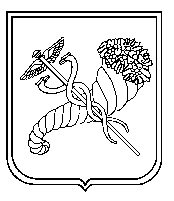 